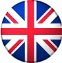 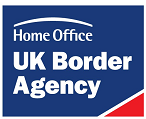 İŞ ZİYARETİ / SPOR ALANINDA ZİYARETÇİLER / EĞLENCE DÜNYASI ÇALIŞANLARI / REFAKATÇİLERİVİZESİ İÇİN GEREKEN BELGELERDaha fazla bilgi için lütfen www.ingilterevizesial.com ya da www.ingilterevizesi.us adresini ziyaret ediniz.İlgili kuralların gerekliliklerini yerine getirmek müracaat sahibinin sorumluluğunda olduğundan,  belirtilen  dökümanların sunulmaması başvurunun reddedilmesi için gerekçe oluşturacaktır. Vize görevlisi kararını sunmuş olduğunuz  kanıtlar doğrultusunda verecektir. Vize görevlilerinin kişisel koşullarınız kadar, başvurunuzun nedenlerini de anlamaları büyük önem taşımaktadır. Bu nedenle Türkçe olan tüm belgelerin, yazışmaların /mektupların İngilizce'ye tercüme edilmesi çok önemlidir. Gerekli olan tüm evrakların tercümesi tarafımızca profesyonel bir şekilde yapılmaktadır. İstenen Evraklar Listesi: 1. İçinde boş vize sayfaları bulunan geçerli pasaport, 2. Eğer varsa eski pasaportlarınız,3. Doğru vize harcı tarafımızdan on-line olarak ödenecektir, 4. Maddi Durumu Gösterir Belgeler, a. Maaş bordroları veya gelirinizi gösterir belgeler + işveren evrakları + İşvereninizden yazı. Bu yazıda, pozisyonunuz, ne kadar süredir çalıştığınız, eğer varsa SSK kaydınız, ziyaretinizin nedeni ve masraflarınız işvereniniz tarafından karşılanıyorsa, buna ilişkin bilgiler verilmelidir.b. Eğer iş sahibi iseniz, firmanızın belgelerini temin ediniz: Ticaret Odası kaydı, en son vergi levhanız, imza sirküleri, ticaret sicil gazetesi c. Banka cüzdanları veya Banka - Minimum son 3 aya ait hesap hareketleri - Özellikle bu amaç için bankanızdan antetli kağıda hesap dökümü istenebilir.] d. Ailenizin maddi durumunu gösterir belgeler; örneğin maaş bordroları, banka cüzdanları e. Malvarlığınız varsa bunu kanıtlayıcı belgeler, tapu, araç ruhsatı f. Limiti en yüksek 1 ya da 2 kredi kartınızın son ekstresi5. Eğer öğrenci iseniz, lütfen öğrenci belgenizi ekleyiniz 6. Birleşik Krallık'ta bir iş yerini ziyaret edecekseniz, Birleşik Krallık'ta ki iş yerinin antetli kağıdına yazılmış davetiye mektubu ve bu işletme ile varsa geçmişten gelen ticaretinizi kanıtlar nitelikte belgeler.7. Sponsorunuzdan veya ev sahibinizden(eğer varsa): davet yazısı (Sponsorunuz tarafından imzalanmış. )- Sponsorun evine ait belgeler: Belediye vergi kağıdı (council tax bill), elektrik, su, havagazı faturalarından biri. Sponsorunuz yoksa otel rezervasyonu yapılmalıdır. - Sponsorun pasaport fotokopisi, - Sponsorun gelirini belgeleyen evraklar - Banka ekstresi, (bank statement), Maaş çekleri (pay check stubs) 8. Erkek müracaatçılar askerlik durumlarını açıklayıcı belge getirmelidirler [fotokopi] İngilizce olması zorunludur, 9. Vukuatlı nüfus kayıt örneği. Başvuru sahibi evli ise eşi ve çocuklarıyla birlikte listelendiği şu anki kütüğü ve anne, baba ve kardeşleriyle listelendiği evlenmeden önceki eski kütüğü ayrı ayrı çıkartılacaktır.10. Sabıka temiz kağıdı. Üzerinde “arşivlenmiş kaydı yoktur” ibaresi olacak. Savcılık ya da E-devlet üzerinden alınabilir. Tüm Türkçe destekleyici evrakların tercümesi tarafımızca yapılacaktır. TERCÜME YAPTIRMAYINIZ.LÜTFEN DİKKAT (a)   Vize ücreti iade edilmez. (b)   Türkiye'de oturma izni olmayanların başvuruları kabul edilmeyebilir.  (e)   Lütfen yukarıda belirtilen maddelere ek olarak başka belgeler de getirmeniz istenebileceğini biliniz. 